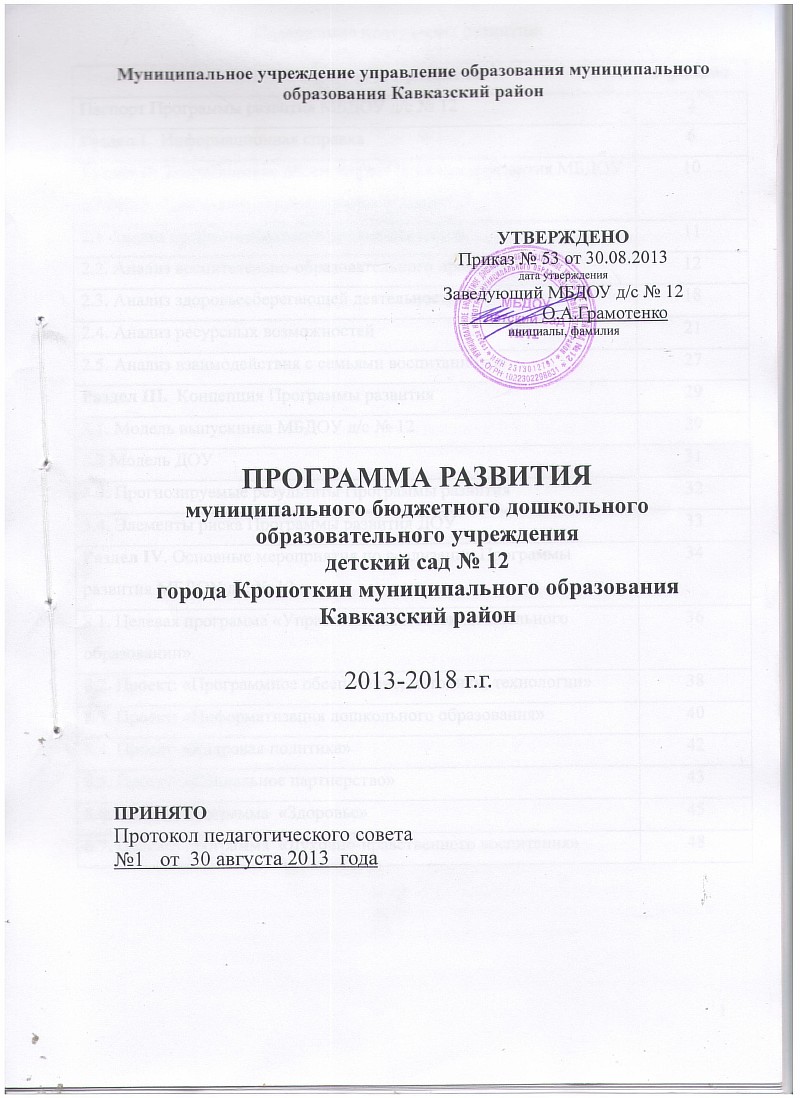 Содержание программы развития:ПАСПОРТ ПРОГРАММЫИНФОРМАЦИОННАЯ СПРАВКА        Муниципальное бюджетное дошкольное образовательное учреждение детский сад № 12 г. Кропоткин муниципального образования Кавказский район является звеном муниципальной системы образования Кавказского района, обеспечивающим помощь семье в воспитании детей дошкольного возраста, охране и укреплении их физического и психического здоровья, развития индивидуальных способностей и необходимой коррекции их развития.Муниципальное бюджетное дошкольное образовательное  учреждение детский сад № 12 г. Кропоткин муниципального образования Кавказский район был открыт 18 мая 1978 года.Адрес: 352380 Краснодарский край,    Кавказский район,   г. Кропоткин,   ул.Поветкина/Седина 1а/6   телефон  8 (861-38) 6-43-29                                                                    факс 6-43-29   электронная почта mdou_ds_12@mail.ru    адрес сайта: http://12.вседоу.рф        заведующий  Грамотенко Ольга Александровна     МБДОУ д/с № 12  расположен в типовом здании.. В ближайшем окружении: средняя школа №16, № 17, спортивный комплекс «Олимп».ДОУ регулирует свою деятельность в соответствии с: Лицензией на право осуществления образовательной деятельности по образовательным программам, указанным в приложениях (серия 23 Л01 № 0001913,  регистрационный номер 05080 от 10 декабря 2012 г.  Приказ от 10.12.2014  № 9123)Лицензией на осуществление медицинской деятельности (серия ЛО23-01 № ЛО23-01-004654, от 17 мая 2012 г., срок действия бессрочно), договором с учредителем, договором между родителями (законными представителями) и детским садом, другими внутренними локальными актами ДОУ,Декларацией прав ребенка;Законом об образовании;СанПиН.  2.4.1.3049 -13  от 15.05.2013г. № 26Общая площадь ДОУ- 959,5 кв. м, площадь озеленения 5500 кв м.                  Детский сад посещают 150 воспитанника.В МБДОУ д/с № 12 работают 36 сотрудников:-административный состав - 2; -педагогические работники: 8 – воспитателей, 1 музыкальный руководитель; -медицинский персонал: 1 -  старшая медицинская сестра, 1 -  врач – педиатр; 1 педагог-психолог, 1  учитель-логопед.-младший обслуживающий персонал - 22.        Состояние материально-технической базы МБДОУ д/с №12 соответствует педагогическим требованиям, современному уровню образования и санитарным нормам. Все базисные компоненты развивающей предметно-пространственной среды включают оптимальные условия для полноценного физического, эстетического, познавательного и социального развития детей. В ДОУ имеются спортивно – музыкальный зал, кабинеты специалистов: методический кабинет, кабинет учителя-логопеда, располагающие необходимым оборудованием и материалами по профилю деятельности. Для эффективной работы задействованы специалисты,  и функционируют:Оборудованы -  кабинет логопеда, располагающие необходимым оборудованием, медицинский кабинет с оборудованным   изолятором, спальные, раздевальные, туалетные комнаты; методический кабинет; пищеблок; прачечная;; кабинет завхоза. Созданные условия  предметно-развивающей среды, материально-технической базы, квалифицированного персонала  вызывает у детей чувство защищенности и радости, эмоционально положительное отношение к детскому саду, желание посещать его, обогащает новыми впечатлениями и знаниями, побуждает к активной творческой деятельности, способствует всестороннему  развитию детей.     На территории МБДОУ расположены участки для прогулок детей, площадки спортивная и дорожного движения, экологическая тропа и тропа здоровья. 1.2. Структура образовательного учреждения  В детском саду функционирует 6 групп, из них:По наполняемости группы соответствуют Требованиям СанПина.                             1.3. Программное обеспечение образовательного процесса  Основная общеобразовательная программа дошкольного образования «От рождения до школы» Под редакцией Н.Е. Вераксы, Т.С. Комаровой, М.А. Васильевой, - Москва:  Мозаика – Синтез, (2010)  Авдеева Н.Н., О.Л.Князева, Р.Б. Стеркина « Основы безопасности детей дошкольного возраста» М. Сфера 2001г  Князева О.В.  «Приобщение детей к истокам  русской национальной культуры»Перечень НОД по реализуемым программам:познавательное развитие;экология;развитие речи;подготовка к обучению грамоте;логопедические занятия;чтение художественной литературой;формирование элементарных математических представлений;рисование;лепка;аппликацияконструирование (художественный труд);музыкальные занятия;физкультурные занятия.1.4 Характеристика педагогического коллектива:   МБДОУ  д/с № 12 в настоящее время работает 13 педагогов Распределение педагогов по образованиюИз 13 педагогов 5 педагогов имеют высшее образование, 8- среднее специальное. Свой профессиональный уровень педагоги ДОУ повышают систематически, посещая и участвуя в городских мероприятиях, методических объединениях, семинарах-практикумах, городских выставках, конкурсах. Традиции детского сада: летние спортивно-музыкальные праздники, «Дни открытых дверей»,  совместные мероприятия для детей и родителей,   мастер – класс  для  педагогов сада и  района. По стажу работы    до 5-ти лет – 3от 5 до 10  лет –  4от 10 до 20 лет –  320 и более лет – 2     Воспитатели постоянно повышают свою квалификацию: работают по темам самообразования, изучают методическую литературу, новинки педагогики, проходят курсы повышения квалификации, участвуют в районных  методических объединениях, конкурсах профессионального мастерства и т.д. В связи с тем, что каждый год по разным причинам педагогический коллектив пополняется новыми сотрудниками, количество педагогов с категориями сокращается.        Количество и продолжительность занятий соответствуют санитарно-эпидемиологическим требованиям.         Каждый раздел программы прорабатывается не только на непосредственно организованных занятиях, но и в совместной и свободной деятельности.  Большая часть обучающе-развивающей работы проходит в совместной игровой деятельности.  В общении воспитателей с воспитанниками превалирует личностно-ориентированное  взаимодействие.      Особое внимание в работе с детьми уделяется формированию положительной самооценки и развитию индивидуальности детей. Для этого используются  как групповые, так и индивидуальные формы работы.    Педагогический коллектив  понимает значение игровой деятельности в жизни дошкольников и уделяет пристальное внимание её развитию.  В группе имеются специально оборудованные для сюжетно – ролевой игры уголки, свернутые  сюжетно - ролевые игры, театральные зоны. Игра и игровые мотивировки охотно применяются педагогами в работе с детьми.     Развитие речевой деятельности детей в детском саду осуществляется через систему занятий, коррекционную работу логопеда, создание речевой среды и проведение литературных праздников, викторин, конкурсов.  Художественно - эстетическое  воспитание строится на основе приобщения детей к классическому и русскому народному искусству. В детском саду имеются  постеры картин русских художников, музыкальный зал, аудиозаписи музыкальных произведений.  Педагоги прививают детям любовь к Родине, к родному краю, учат заботиться о природе, воспитывают чувство ответственности за себя и ближайшее окружение.  В ДОУ хороший микроклимат, обстановка доброжелательного отношения между взрослыми и детьми, дети коммуникабельны, эмоциональны, с удовольствием играют, с желанием ходят в детский сад.В детском саду сложились определенные традиции. Это: день знаний, День Земли, День Матери, Масленица, конкурсы, рождественские колядки,  праздник «День защиты детей», летние спортивно-музыкальные праздники, «Дни открытых дверей», совместные мероприятия для детей и родителей и др.1.5.  Материально – техническое обеспечение                В детском саду функционируют: музыкальный зал  совмещенный со спортивным  – оснащенный музыкальными инструментами, аудио и видео аппаратурой, а также детскими музыкальными инструментами и т.д.,  методический кабинет –  не достаточно оснащен количеством  методической и художественной литературы,  в малом объёме пополняется дидактическими пособиями и методическим материалом.Воспитателями  в работе с детьми используется аудио и видео аппаратура, что способствует всестороннему развитию детей.     В дошкольном учреждении создана благоприятная предметно-развивающая среда, которая позволяет в полном объеме реализовать воспитательно-образовательные задачи. Каждая групповая комната имеет индивидуальный интерьер, специально подобранный игровой и учебный материал.На территории ДОУ для детей оборудованы:игровые площадки;спортивная площадка;огород;цветник;экологическая зона.   Однако в связи с введением федеральных государственных требований к условиям реализации основной общеобразовательной программе дошкольного образования необходимо обновление предметно – развивающей среды.2.ТЕОРЕТИЧЕСКОЕ ОБОСНОВАНИЕ ПРОГРАММЫ2.1.Анализ проблемы, на решение которой направлена Программа   Необходимость разработки программы развития  МБДОУ на период 2013 – 2018 года обусловлена важностью целей развития образования в Российской Федерации.   Поэтому стратегическая цель государственной политики в области образования – повышение доступности качественного образования, соответствующего требованиям инновационного развития экономики, современным потребностям общества и каждого гражданина остается неизменной на повестке дня.   Для успешного существования в современном информационном обществе, где технический прогресс играет важнейшую роль, и формирования среды, позитивно влияющей на творческое развитие личности, необходимо изменить подход к образовательному процессу.   Для этого требуется:расширение комплекса технических средств, представляющих многокомпонентную  информационно-педагогическую среду;разработка и внедрение новых педагогических технологий;сохранение и укрепление здоровья детей, применение здоровьесберегающих технологий в образовательном процессе ДОУ.воспитание нравственно-патриотических чувств у детей дошкольного возраста.     Актуальность создания  данной Программы ДОУ обусловлена изменениями в государственно-политическом устройстве и социально-экономической жизни страны.               Проблема качества дошкольного образования в последние годы приобрела не только актуальный, но и значимый характер. В современных условиях реформирования образования, ДОУ представляет собой открытую и развивающуюся систему. Основным результатом её жизнедеятельности должно стать успешное взаимодействие с социумом.    Анализ всех этих данных определяет динамику социального заказа, предъявляемого родительской общественностью, и нацеливают на адресную работу с семьями, которая позволит удовлетворить индивидуальные запросы родителей,  которые желают  поднять уровень развития детей, укрепить их здоровье, развить у них те или иные способности, подготовить их к обучению в школе.     Таким образом, проблему, стоящую перед МБДОУ д/с № 12 можно сформулировать как: Необходимость сохранения достигнутого уровня качества образования и воспитания, существующей динамики инновационного развития за счет актуализации внутреннего потенциала образовательного учреждения. 2.1 АНАЛИЗ ПРОФЕССИОНАЛЬНОГО УРОВНЯ ПЕДАГОГОВВ  нашем  коллективе  удалось  сформировать  педагогически  грамотный,работоспособный,  стабильный,  инициативный,  доброжелательный,  коллектив.  На данный момент в учреждении работают 6 педагогов. Повышение компетентности,профессионализма  воспитателей,  специалистов  –  одно  из  важнейших  условий улучшения качества дошкольного образования. Поэтому одним из главных   условий достижения  эффективных  результатов  деятельности  дошкольного образовательного  учреждения  стала  потребность  у  педагогов  в  непрерывном профессиональном росте.   В нашем детском саду, предусмотрены и созданы все условия, необходимые для успешного совместного труда всего коллектива. Налажена трудовая дисциплина, а также  благоприятный  морально-психологический  климат  позволяет  решать поставленные задачи. Атмосфера психологического комфорта, помогает выстроить доверительные  отношения  с  семьями  воспитанников.  Должным  образом организованна  воспитательно-образовательная  работа  с  дошкольниками.Дошкольное  учреждение  полностью  укомплектовано  педагогическими  кадрами  и техническим персоналом.Для  получения  наиболее  полной  и  объективной  картины  профессиональнойдеятельности  (профессионального мастерства педагогов ) был проведён анализ их работ. В результате было выявлено следующее: Воспитатели  в  своей  работе  стремятся  использовать  личностно-ориентированную модель взаимодействия с воспитанниками; Малоопытные  воспитатели  имеют  недостаточные  знания  и  опыт, испытывают затруднения в создании развивающей среды в группах.                      отсутствие у педагогов высшего педагогического образования;Отсутствие у некоторых педагогов опыта и желания работы в творческих группах по разработкам и реализации проектовОтсутствие  опыта в создании эффективных педагогических проектов в работе с детьми;Анализ  результатов  анкетирования  педагогов  позволил  сделать  вывод  о  том,  что основная  часть  (80 %)удовлетворены  нынешним  состоянием  работы  ДОУ, нацелены на активное участие в поэтапном развитии;   испытывают  потребность,  интерес  и  мотивацию  к  повышению  уровня  своих профессиональных знаний и умений (прежде всего психолого-педагогических);  считают главным условием повышения результатов образовательного процессасоответствовать  принципу  развивающего  образования,  целью  которого  является  развитие ребенка.     Таким образом, анализ профессионального уровня педагогов позволяют сделать  вывод,  о  том,  что  педагогический  коллектив  перспективный,  инициативный ,объединен едиными целями и задачами.В ДОУ   регулярно и своевременно осуществляется методическаяработа  через  разные  эффективные  формы:      семинары,  консультации,  смотры-конкурсы,  педагогические  советы,  экскурсии  с  целью  повышения  педагогической компетенции, тренинги для сплочения педагогического коллектива.    Основная часть педагогов нацелена на активное участие в планомерном развитии ДОУ.  Трудовой  коллектив  испытывает  потребность  в  повышении  уровня профессиональных  знаний  и  умений,  а  значит,  способен  перевести  ДОУ на качественно новый уровень его развития.2.2. Анализ образовательного процесса.Актуальное состояние:     Качество образовательных услуг, оказываемых в ДОУ, находится на достаточно высоком уровне, о чем свидетельствуют как отзывы родителей воспитанников, так и родителей, чьи дети только готовятся к поступлению в детский сад.  На момент составления программы в детском саду функционируют 6 групп .  Детьми дошкольное учреждение укомплектовано на 100%.   Образовательный процесс регламентируется образовательной программой дошкольного учреждения, разработанной участниками проектной группы детского сада и утвержденной на педсовете. В образовательную программу ежегодно вносятся необходимые коррективы.    Состояние предметно-развивающей среды и образовательного процесса в ДОУ соответствует  современным требованиям  Концепции построению предметно-развивающей  среды, условия к реализации основной образовательной программе, воспитательной и развивающей работы с дошкольниками, санитарно-гигиеническим требованиям. В групповых помещениях оборудованы  центры  для организации разнообразной детской деятельности (как самостоятельной, так и совместной с воспитателем).    Содержание образования  в ДОУ дифференцируется по следующим направлениям развития: физкультурно-оздоровительное, познавательно-речевое, социально-личностное и  нравственно-патриотическое, которые   реализуется в различных формах  организации педагогического процесса. Работа строится с учетом индивидуальных, возрастных особенностей и возможностей каждого ребенка. В ДОУ реализуется принцип развивающего обучения. Обучение детей  происходит на индивидуальных, подгрупповых и фронтальных занятиях,  используются наглядно-практические методы  и  способы  организации  деятельности: наблюдение, элементарные опыты, игровые,  проблемные ситуации и т.д.    Наилучшие результаты приносит деятельность коллектива учреждения по направлениям: нравственно-патриотическое, экологическое воспитание, художественно-продуктивная деятельность дошкольников.  Вместе с тем, на протяжении ряда лет воспитанники детского сада показывают довольно низкие показатели по направлениям:  развитие связной речи, физическое развитие и здоровье. Для достижения высокой результативности воспитательно-образовательного процесса в дошкольном образовательном учреждении большое значение имеет работа с родителями воспитанников. Повышению  качества  воспитательно-образовательной  работы с  детьмиспособствует  также  рационально  организованная  в  группах  предметно-развивающая  среда,  создающая  условия  для  совместной  деятельности  детей  и педагога. Эффект и поддержка эмоционального фона создаётся за счёт вариативного и  рационального  использования  групповых  комнат,  отражающих  содержание разнообразных видов детской деятельности.         Педагоги  стараются  обращать  внимание  детей  на  создание  проблемныхситуаций,  экспериментально-поисковой  и  строительно-конструктивнойдеятельности,  в  которой  ребенок  может  ярко  проявить себя.Анализ выполнения разделов программы по направлениям В приведенной  таблице данных  прослеживается положительная динамика в усвоении образовательной программы детьми дошкольного возраста. Общий процент выполнения программы составляет 100%, что является высоким показателем по сравнению с началом учебного года – 90%. Результаты обследования уровня развития дошкольников подтвердили эффективность проделанной работы по внедрению федеральных государственных требований к содержанию ООП ДОУ.   Достижению данного уровня развития детей способствовали следующие факторы:целенаправленная, систематическая работа с педагогами по внедрению ФГТ к ООП ДОУ (постоянно-действующий семинар, проблемные группы);повышение профессионального мастерства и развитие творчества педагогов  через взаимопосещения занятий, семинары – практикумы, деловые игры, курсы повышения квалификации;взаимодействие    всех участников    образовательного    процесса;оснащённость педагогического  процесса  учебно-методическими материалами;анализ и создание предметно-развивающей среды во всех возрастных группах.     В  детском саду осуществляется планомерная  и систематическая работа  по ознакомлению детей с родной страной, дети получают первые сведения  по истории России, работа ведется в следующих направлениях: «Здравствуй, это я», «Вместе дружная семья», « Моя малая родина», « Широка страна моя родная». Формирование нравственных качеств и нравственных чувств осуществляется на специально организованной образовательной деятельности, беседах, экскурсиях в краеведческий музей и проч. и в игре, досуговой  деятельности.  Готовность выпускников к школе  Уровень готовности детей подготовительной группы к обучению в школе определяется в ходе оценки динамики достижений усвоения программного материала. В процессе мониторинга исследовались физические, интеллектуальные и личностные качества ребенка. Впервые в этом году, согласно требованиям ФГТ в подготовительных к школе группах был проведен мониторинг детского развития, в основу которого легла оценка развития интегративных качеств ребенка. Мониторинг детского развития оценивался по 4 бальной системе, где:  Результатом  полученных данных является систематическая и плодотворная работа по подготовке дошкольников к школе.Анализируя результаты диагностики готовности воспитанников подготовительных к школе групп и сравнивая их с прошлым учебным годом можно отметить, что уровень стал выше.  Сравнительная таблица данных по усвоению программного материала:   У воспитанников подготовительной к школе группы сформировались умения и навыки, необходимые для осуществления учебной деятельности, в результате которой они научились работать по правилам, образцам, слушать взрослых и выполнять их инструкции, принимать живое, заинтересованное участие в образовательном процессе.    Воспитанники овладели способами действий, у них развились ориентировочные, поисковые, контрольные и оценочные операции; появился интерес к приобретению знаний, т.е. развиваются мотивы обучения (любознательность, умственная активность, познавательные интересы).      У большинства детей сформировались мотивационная, волевая и  интеллектуальная готовность на достаточно высоком уровне.    В этом заслуга всего педагогического коллектива ДОУ, занимающегося поддерживанием тесных связей с учителями начальных классов.Отслеживание  успеваемости  детей выпускников ДОУ  Преемственность между детским садом и начальной школой по-прежнему является главным вопросом в подготовке воспитанников к школе, выработке единых требований к знаниям, умениям и навыкам воспитанников – будущих первоклассников, использовании для этого эффективных методов и приемов.   Преемственность в работе выстроена на основе взаимодействия, позволяющего добиваться совместного решения проблем и успешной адаптации воспитанников к школе.       Анализ работы  указывает на то,  что в целом воспитанники неплохо подготовлены к школе, это отметили учителя в рамках проведения недели преемственности. Также были получены рекомендации учителей по планированию образовательной работы с воспитанниками. Полученные результаты стали возможны в результате того, что в ДОУ: были реализованы поставленные на начало учебного года задачи по работе со школой:объединение усилий по созданию условий для успешного обучения и адаптации воспитанников в школе (экскурсии, встречи, беседы, игровая деятельность и др.);поддержка и развитие творческой инициативы и способностей воспитанников к творческой деятельности;проведена эффективная работа по повышению профессионального мастерства педагогов по данному вопросу;2.3. Анализ здоровьесберегающей  деятельности ДОУ.      Перед педагогами стоит важная задача не только дать детям качественные знания, но и сформировать у них установку на здоровый образ жизни научить жить в гармонии с собой и окружающим миром. Ребёнок, изучая себя и особенности своего организма, психологически готовится к тому, чтобы осуществлять активную оздоровительную деятельность формировать своё здоровье.   Благополучие любого общества во многом зависит от состояния здоровья подрастающего поколения.  Формирование здорового поколения – одна из стратегических задач страны.   Экологические проблемы, отрицательные бытовые факторы, химические добавки в продуктах питания – вот лишь некоторые факторы, агрессивно действующие на здоровье дошкольников. Особую озабоченность вызывает рост у детей, поступающих в учреждение, числа осложненных диагнозов,  процента хронических заболеваний внутренних органов.  Положительная динамика укрепления здоровья воспитанников  нашего ДОУ существует, но она недостаточна, для того чтобы говорить об эффективной системе здоровьесбережения в ДОУ, позволяющей спрогнозировать и предупредить детскую заболеваемость.  Анализ эффективности здоровьесберегающей деятельности показал:    Отмечается снижение простудных заболеваний – снижение частоты заболеваний на одного ребенка, количества пропущенных дней по болезни.    Незначительные тенденции к снижению заболеваемости объясняются социально-экономическими условиями семей, боязнью со стороны родителей проведения закаливающих  и профилактических мероприятий низким уровнем вовлеченности их  в педагогический процесс. Формирование грамотности в вопросах здоровья осуществляется в трех взаимосвязанных блоках:Работа с детьми:Специально организованные:  тематические, игровые, интегрированные занятия и игры с валеологической направленностью в рамках реализации проекта «Здоровый ребенок»,  походы, экскурсии, тематические досуги и развлечения, театрализованная деятельность, художественно-эстетическая деятельность, педагогическое проектирование, оздоровительно-игровые менроприятия.  В  учреждении выстроена система взаимодействия с детской консультацией, районной поликлиникой, обеспечивающая профилактику и коррекцию нарушений в состоянии здоровья,  как у воспитанников ДОУ и сотрудников детского сада. Работа с родителями:Выпуск санпросвет бюллетеней, оформление тематических стендов, открытые занятия, индивидуальное консультирование по текущим проблемным вопросам, выход на родительские собрания медицинского персонала, оформление уголков здоровья. Работа с сотрудниками ДОУ:Санпросвет работа с сотрудниками ДОУ (в рамках производственных собраний,  санминимума); освещение вопросов здорового образа жизни в рамках педсоветов, семинаров, психологические тренинги (тренинг повышения самооценки, тренинг профессионального выгорания).  Анализ заболеваемости в ДОУ за 2009 - 2012 учебные годыИсходя из  специфики  ДОУ  проводилась работа по улучшению здоровья и совершенствованию физических качеств детей с учетом индивидуальных особенностей воспитанников.Оздоровительная работа осуществлялась по следующим направлениям: -- соблюдение режима дня, учет гигиенических требований, утренняя гимнастика (на воздухе в теплое время года), -воздушно-оздоровительная гимнастика после сна, отработка двигательного режима в группах и на прогулке, закаливающие мероприятия. Целью медико-педагогического персонала было добиться качественного выполнения закаливающих процедур и оздоровительных мероприятий.     Структура заболеваемости воспитанников меняется в зависимости от поступления детей в каждом учебном году, а также от качества проведения диспансеризации. Однако устойчивое первое место держат дети с диагнозом «часто болеющие».На 2013-2014 учебный год был разработан стратегический план улучшения  здоровья и снижения уровня заболеваемости. Для его реализации и более эффективного выполнения были организованы оздоровительные, профилактические и противоэпидемические мероприятия, включающие в себя:- систему эффективных закаливающих процедур, разработанных для каждого возраста, с учетом группы здоровья ребенка:- контрастное закаливание ног;- контрастные воздушные ванны; - босохождение;- максимальное пребывание детей на свежем воздухе;- мероприятия по укреплению иммунитета в период обострения гриппа; - вакцинация детей согласно национальному календарю профилактических прививок. Все дети привиты по возрасту, своевременно.- усиление контроля за санитарным состоянием в ДОУ.Все лечебно-оздоровительные мероприятия, которые были запланированы в начале учебного года, были выполнены.      Проводилась оценка физического развития детей. На основе антропометрических данных было сделано заключение о состоянии физического развития. В среднем за учебный год дети выросли на 3-4 см и прибавили в весе на 2,5-3,0 кг    Особое место заняла физкультурно-оздоровительная работа. В системе проводились закаливание, утренняя гимнастика, корригирующая гимнастика, физкультурные НОД. Так же использовались физминутки во время НОД, организовывалась двигательная активность детей на свежем воздухе, проводились спортивные развлечения.Для осуществления реализации всей системы по здоровьесбережению детей необходимой частью является работа с родителями. В течение года проводились различные консультации, родительские собрания, комитеты, где вопросы о здоровье детей были приоритетными. 	В апреле проведен углубленный медицинский осмотр узкими специалистами. Он дал следующие результаты:Анализ состояния здоровья детейБыли подведены итоги по состоянию здоровья детей, анализировалась заболеваемость и посещаемость детей. Проведен сравнительный анализ всей оздоровительной работы с показателями прошлого года. Дети, состоящие на диспансерном учете.В общем по ДОУ заболеваемость в 2012-2013 учебном году на 1 ребенка составила 5,9 ед.,  за первое полугодие  2014 году – 3,6 дня на 1 ребенка. Из показателей видно, что заболеваемость имеет тенденцию к снижению.	Оздоровление детей – целенаправленная, систематически запланированная работа всего нашего коллектива. Мы разработали соответствующий режим дня, где оздоровительные коррекционные мероприятия не нарушают образовательную деятельность. Учебная нагрузка днем дозируется с учетом состояния здоровья ребенка, в занятия включаются физкультминутки, элементы релаксации, упражнения для профилактики нарушения осанки, дыхательные упражнения. Все занятия проводятся по подгруппам в игровой и нетрадиционной форме. Увеличен объем двигательной активности в течение дня. Формируем у ребенка представления о здоровье как одной из главных ценностей жизни.Опираясь на все вышесказанное, можно сделать следующие выводы:- заболеваемость имеет тенденцию к снижению, о чем свидетельствуют уменьшение количества случаев заболеваемости;- увеличилось количество детей с I группой здоровья.- снизился процент детей с отклонением в здоровье. Учитывая всю ту работу, которую проводит коллектив детского сада по укреплению здоровья детей говорят о том, что заболеваемость детей остается еще достаточно высокой, хотя и снижается. Проанализировав данную ситуацию, необходимо отметить, что заболеваемость детей зависит не только от коллектива детского сада, но и от других обстоятельств.  Например,  по наблюдениям  медсестры и воспитателей больше всего детей заболевает после выходных дней,   зачастую родители одевают детей не по погоде, за последние годы в детский сад приходят дети уже имеющие хронические заболевания и т.д. Проанализировав заболеваемость детей, ДОУ определил в своей работе следующие направления:создание комплексной системы физкультурно-оздоровительной работы с детьми;кружковая работа  с часто болеющими детьми;оптимизация двигательного режима;оздоровление часто болеющих детей ОРЗ нетрадиционными методами.  Сравнительный анализ по группам здоровья.По результатам анализа было выявлено, что у многих детей имеется нарушения   осанки. Причиной  ухудшения здоровья детей могут  являться самые разнообразные факторы, это может быть несоответствие мебели санитарным нормам, недостаточное освещение, мало уделяется внимания осанке детей при приеме пищи, на занятиях и так далее.        Для улучшения качества оздоровительной работы в ДОУ необходимо:особое внимание уделить  физкультурно-оздоровительному развитию воспитанников;улучшить качество проведения закаливающих мероприятий согласно возрасту воспитанников; проводить закаливание планомерно, постоянно, круглогодично;улучшить качество утреннего приема воспитанников в группах, в плане раннего выявления воспитанников с признаками заболеваний и своевременной их изоляции;усилить просветительскую работу с родителями; вести пропаганду среди родителей о мерах специфической профилактики простудных заболеваний (вакцинация против гриппа).Проблемное поле:    В связи с данной тенденцией возрастает значимость работы медицинского персонала  по  дифференциации (в зависимости от состояния здоровья) и индивидуализации физкультурно-оздоровительной и лечебно-профилактической работы в детском саду. Вызывает тревогу и состояние здоровья сотрудников детского сада, значительное влияние на производительность труда, на качество образовательного процесса, влияют частые уходы персонала ДОУ на больничный. Эта ситуация требует немедленного решения.   Система закаливания, существующая в детском саду, а закаливание – важная составная часть физкультуры, которая содействует созданию обязательных условий и привычек здорового образа жизни, требует серьезной доработки.  Практически отсутствует контроль   соответствия  нагрузки на детей,  их возрастным и индивидуальным особенностям. Процесс оздоровления не возможен без участия родителей.   Здоровьесберегающая среда ДОУ требует серьезных изменений - необходимо приведение в соответствие с СанПиН и СНиП: замена оконных блоков (состояние представляет реальную угрозу жизни и здоровью воспитанников). Рост числа взрослых (как сотрудников ДОУ, так и родителей воспитанников) с низким уровнем культуры здоровья, проявляющих инертность в ведении здорового образа жизни. Стабильно  заболеваемость сотрудников детского сада.Увеличение угрозы безопасности жизни и здоровья воспитанников ДОУ в связи с постоянно возрастающей технической изношенностью, как самого здания детского сада, так и всех коммуникационных систем. Особенности проекта детского сада, а также недостаточный объем финансирования не допускают возможности выполнения ряда предписаний надзирающих органов. Перспективы развития:    Проект «Здоровье» - структурный блок программы развития учреждения на период 2013-2018 гг., предусматривающий расширение сферы деятельности полифункционального центра поддержки и укрепления здоровья всех участников образовательного процесса, укрепление преемственных связей с учреждениями здравоохранения и  сорта, внедрение здоровьесберегающих технологий, ведение инновационной деятельности учреждения в данном направлении.  Поддержанию и укреплению здоровья субъектов образовательного процесса будет способствовать   соблюдение требований СанПиН при организации образовательного процесса в ДОУ, пополнение предметно-развивающей среды и укрепление материально-технической базы учреждения, при организации лечебно-профилактической и физкультурно-оздоровительной работы в ДОУ, организация питания, соблюдение санитарно-гигиенических условий (профилактические, санитарно-гигиенические и противоэпидемические мероприятия).   Это поможет, в конечном счете, добиться стабильной положительной динамики в вопросах поддержания и укрепления здоровья подрастающего поколения, приобщения к здоровому образу жизни заинтересованного взрослого населения.Возможные риски: Потенциальные потребители образовательных услуг могут недооценивать значимость физкультурно-оздоровительной работы дошкольников.Рост  поступления в дошкольное образовательное учреждение детей с осложненными диагнозами, с подготовительной группой здоровья.  Слабая, изношенная  материально-техническая база.3.4. Анализ ресурсных возможностей.       В рамках мониторинга ресурсного обеспечения анализу подверглись кадровые, социальные, информационно-коммуникационные, материально-технические, финансово-экономические, нормативно-правовые  ресурсы.    При   мониторинговом исследовании кадровой обстановки в ДОУ были получены следующие результаты. Актуальное состояние:    Укомплектованность кадрами составляет 100%. Основу педагогического и медицинского персонала в детском саду составляют специалисты с большим стажем работы , для которых характерны такие черты, как традиционность взглядов на процесс образования, избегание инноваций, профессиональное и эмоциональное выгорание, физическая усталость. В детском саду с  педагогами проводится планомерная работа по повышению их профессионального уровня, стимулированию их инновационной активности. Воспитатели и педагоги – специалисты участвуют в заседаниях педагогического совета ДОУ по актуальным для данного учреждения проблемам образовательного процесса, в работе различных объединений на уровне учреждения и  района. Опыт работы педагогов обобщается и распространяется в районе.    В дошкольном учреждении 70%  педагогов, способные работать в инновационном режиме, стремятся к обобщению и транслированию своего опыта, готовы  к повышению квалификационной категории, 70% педагогов в той или иной мере владеют ИКТ и  готовы использовать ЦОР в рамках образовательного процесса.  Проблемное поле:    Постоянно снижающийся  престиж педагогических профессий.        Инертность, недостаточно высокий уровень аналитико-прогностических и проектировочных умений ряда педагогов не позволяет им достойно представить опыт своей работы.     Перспективы развития:    50%  педагогов имеют потенциал к работе в инновационном режиме, они руководят (или участвуют в работе) объединений педагогов на различных уровнях,  обобщают свой опыт работы, внедряют в образовательный процесс новинки педагогической науки и практики. Именно эти педагоги, готовые к повышению своей компетентности, аттестации на более высокую квалификационную категорию, смогут составить инновационный стержень учреждения и, как следствие, обеспечить максимально возможное качество образовательной услуги.    Пополнение штата обслуживающего персонала за счет увеличения  оплаты труда работников образовательных учреждений.   Повышению качества образовательной услуги будет способствовать повышение квалификации работников учреждения, обеспечение научного сопровождения образовательного процесса.Возможные риски:   Изменение штатного расписания в учреждении в сторону сокращения числа высококвалифицированных педагогических кадров.    Дальнейшее «старение» коллектива ДОУ, отток квалифицированных кадров из-за изменений в системе оплаты труда работников бюджетной сферы, в связи с переходом к новым моделям дошкольного образования.Актуальное состояние социальных ресурсов   Социальная работа является неотъемлемой частью образовательного процесса детского сада. Она предполагает организацию работы с разными категориями семей воспитанников, участие в разработке и реализации социальных и культурных проектов, а так же налаживание межведомственных связей с учреждениями образования, культуры, здравоохранения и спорта. Анализ состояния этой работы выявил ее бессистемность и низкую эффективность.   Главная задача в социально-профилактической работе с детьми - это система раннего просвещения о социально опасных заболеваниях (СОЗ), о преимуществах здорового образа жизни (ЗОЖ). Ранняя профилактика ориентируется не на проблему и ее последствия, а на защищающий от возникновения проблем потенциал здоровья, освоение и раскрытие ресурсов психики и личности, поддержку ребенка и помощь ему в реализации собственного жизненного предназначения.    Ежегодно педагогическим коллективом учреждения составляются социальные паспорта групп и учреждения в целом. На основании полученных данных разрабатывается план повышения педагогической и валеологической культуры разных категорий родителей, предполагающий проведение различных информационно-просветительских и досуговых мероприятий как дифференцированно, так и в индивидуальном порядке.   У детского сада налажены связи с учреждениями образования, здравоохранения, культуры и спорта (на договорной основе), есть возможность использования их оздоровительно-образовательного потенциала с целью повышения качества образовательной услуги; расширения спектра дополнительных образовательных услуг; повышения компетентности взрослых участников образовательного процесса (сотрудников ДОУ и родителей воспитанников). Но отсутствуют планы совместной деятельности, система отслеживания качества проводимой работы.   Социальный блок деятельности учреждения предполагает также и участие детского сада в разработке и реализации социальных и культурных проектов разного уровня. У учреждения имеется положительный опыт в этом направлении: создана творческая группа педагогов детского сада, разрабатываются и реализуются проекты нравственно-патриотической и здоровьесберегающей направленности. Проблемное поле:    Инертность близлежащих учреждений образования, родителей воспитанников. Рост количества родителей, не интересующихся воспитанием и развитием детей.    Отсутствие четкой системы мониторинга качества и эффективности проводимых мероприятий.   Проектная культура большинства педагогов находится на достаточно низком уровне. При разработке и реализации проектов практически не используется потенциал родителей воспитанников и социума.    Рост числа семей группы риска, детей и подростков с асоциальным поведением. Бессистемность работы по профилактике СОЗ, повышению престижа здорового образа жизни и пропаганде активной жизненной позиции.     Слабая реакция педагогической системы детского сада на потребности и возможности внешней среды, замкнутость на внутренних проблемах.Перспективы развития:     Расширение возможностей социального партнерства учреждения (возможность участвовать в конкурсах социальных и культурных проектов разного уровня, с целью привлечения дополнительных средств на совершенствование образовательной среды ДОУ).     Включение дошкольных образовательных учреждений в реализацию проектов и программ в области образования (в федеральном, региональном  и муниципальном режиме).Возможные риски:   Отсутствие финансирования проектной деятельности учреждения. Мониторинг наличия и актуального состояния информационно-коммуникационных  ресурсов выявил:  Актуальное состояние:     Связь дошкольного учреждения со средствами массовой информации находится на низком уровне,  деятельность дошкольного учреждения освещается  только в районной газете. Недостаточно организована рекламная кампания услуг, предоставляемых  детским садом, редко используются возможности СМИ для транслирования передового педагогического опыта учреждения. Чаще всего реклама ограничивается информацией на родительском собрании или  тематических стендах в группах. Проблемное поле:       Низкий образовательный уровень педагогов в области использования ИКТ препятствует более широкому использованию ЦОР в образовательном процессе детского сада.Перспективы развития:   Налаживание  связей со СМИ  будет способствовать повышению имиджа учреждения среди заинтересованного населения; обеспечит возможность для транслирования передового педагогического опыта сотрудников ДОУ в области дошкольного образования.   Использование ИКТ в образовательном процессе позволит перевести его на более высокий качественный уровень.  Анализ материально-технических  ресурсов дошкольного образовательного учреждения свидетельствует, что создание предметно-развивающей среды и пополнение материально-технического оснащения в учреждении находится на организационном этапе.Актуальное состояние:    Пространственная среда помещений детского сада пополняется в соответствии с требованиями программ, реализуемых в ДОУ.    Развивающая среда в детском учреждении - это система условий, обеспечивающая всю полноту развития детской деятельности и личности ребенка. Она включает ряд базовых компонентов, необходимых для полноценного физического, эстетического, познавательного и социального развития детей. В детском саду к ним относятся природные объекты, физкультурно-игровые и оздоровительные сооружения, предметно-игровая среда,  музыкально-театральная среда, предметно-развивающая среда непосредственной образовательной деятельности и др.        Такая среда должна позволять ребенку активно действовать в ней и творчески ее видоизменять. В групповых помещениях, в соответствии с современными требованиями к организации предметно-развивающей среды и требованиями временного государственного образовательного стандарта, оборудованы уголки для организации разнообразной детской деятельности (как самостоятельной, так и совместной с воспитателем).   На территории детского сада - цветник, огород, спортивно-игровая площадка.     Наряду с этим существует ряд проблем: перечень и количество оборудования не в полной мере соответствуют требованиям СанПиН 2.4.1. и положениям образовательной программы, реализуемой в ДОУ. Вследствие чего требуется пополнение среды ДОУ современным развивающим оборудованием; совершенствование материально-технического оснащения.Проблемное поле:     В последнее время все острее ставится проблема обновления материально-технической базы, содержания образования в детском саду, введения в практику работы новых форм дошкольного образования на базе уже функционирующего ДОУ. Соответственно возникает проблема с финансово-экономической и нормативно-правовой обеспеченностью данного вопроса.   Проблема недостаточного количества (или отсутствия) оборудования: как для обеспечения образовательного процесса (в соответствии с требованиями образовательной программы), так и материально-технического оснащения (соответствующего требованиям СанПиН  и СНиП)  (спортинвентарь, игровое оборудование, мебель для групп). Обеспеченность  образовательных программ пакетом методико-диагностических и практических материалов составляет 78%, что не достаточно для  гарантирования высокого качества образовательного процесса.  Это, в свою очередь, будет препятствовать успешному прохождению аккредитации и лицензирования. Перспективы развития:    Возможность пополнения материально-технической базы и  улучшение  предметно-развивающей среды за счет  бюджетного финансирования, а также  внебюджетных средств.Возможные риски:    Отсутствие бюджетного финансирования на совершенствование предметно-развивающей среды и материально-технической базы учреждения.  Актуальное состояние финансово-экономических ресурсов:     Финансовое обеспечение дошкольного учреждения строится на бюджетной и внебюджетной деятельности и регламентируется Законом РФ «Об образовании»      В рамках  бюджетного финансирования выделяются средства на содержание зданий, коммуникаций и заработной платы сотрудников детского сада.     Внебюджетная деятельность ДОУ – это доходы от родительской платы на питание детей, благотворительные взносы (добровольные пожертвования), дополнительная платная образовательная деятельность.      Проблемное поле:     Требует доработки нормативно-правовая база финансово-экономической деятельности учреждения Перспективы развития:   Увеличение доли внебюджетных поступлений в общем объеме финансирования дошкольного учреждения.Возможные риски:    Нестабильность финансово-экономической системы учреждения.Мониторинг  нормативно-правового обеспечения деятельности учреждения показал: Актуальное состояние:    Муниципальное автономное дошкольное образовательное учреждение осуществляет свою деятельность в соответствии с Законом РФ «Об образовании», Типовым положением о дошкольном образовательном учреждении, Уставом. Деятельность учреждения регламентируется постановлениями, приказами и распоряжениями учредителя; локальными актами учреждения; приказами и распоряжениями руководителя ДОУ. Проблемное поле: Не совершенны документы по ГО и ЧС, антитеррористической защищенности детского сада.Перспективы развития:   - расширения спектра дополнительных образовательных услуг;   - функционирование в ДОУ  общественно-государственных форм управления Возможные риски: Анализ актуального состояния учреждения на момент составления программы развития позволяет нам выделить проблемы функционирования учреждения и риски, которые могут подстерегать коллектив детского сада в процессе реализации программы развития: Главные проблемы, требующие рассмотрения и перспективного решения в 2013-2018 гг.  1. Недостаточное  внедрение новых технологий воспитания и обучения детей, использование  традиционных  форм дошкольного образования в ДОУ, педагоги ориентируются в основном на формирование знаний, умений, навыков в качестве целей, а не на средства развития ребенка; малый  спектр  дополнительных услуг и новых форм дошкольного образования.  2.Достаточно высокий процент заболеваемости воспитанников детского сада;   3.Недостаточное участие родителей в педагогическом процессе, низкий уровень их педагогической культуры;   4.Традиционная, линейно-функциональная модель управления,  не позволяющая расширить общественное участие в управлении ДОУ.    5.Негибкая, инертная система взаимодействия дошкольного учреждения с социумом.  6.Слабая нормативно-правовая, финансово-экономическая, социально-педагогическая и материально-техническая основа для перехода дошкольного учреждения в инновационный режим работы.   Решение этих проблем зависит от создания благоприятных кадровых, мотивационных, организационно-методических, материально-технических и финансовых условий.Возможные риски:    Группа рисков, связанная с неверным выбором приоритетов развития детского сада.    Группа рисков, связанная с изменением государственной политики в области образования (прекращение отраслевых проектов и программ, изменение целевых установок).    Группа рисков, связанная с недостатками в управлении программой                                                  (изменение штатного расписания, изменение политики государства в отношении государственно-общественных форм управления образовательным учреждением).    Группа рисков, связанная с формальностью реализации задач программы (неготовность  медицинского и педагогического персонала  к работе в инновационном режиме, недостатки учета результатов мониторинговых исследований, формализм при реализации программных задач, организации мероприятий в рамках программы).    Необходимость разрешения обозначенных проблем позволяет наметить дальнейшие перспективы развития образовательного учреждения и определить целостную концептуальную модель будущего дошкольного учреждения. 2.5. Анализ  взаимодействия с родителями воспитанников.    Общеизвестно, что в настоящее время детские сады в России посещают 50% детей дошкольного возраста. В основном это дети из семей со средним и высоким достатком, а также те, чьи семьи пользуются льготами: многодетные, матери – одиночки, семьи, где есть дети инвалиды, малообеспеченные и т.д.    В результате специального исследования было установлено, что родители хорошо образованы более 50% имеют высшее образование, средний возраст родителей воспитанников ДОУ, составляет 35 лет.    В основном воспитанники живут в полных семьях. Большинство родителей сами воспитывают своих детей, не прибегая к помощи бабушек и дедушек. При этом основная часть родителей целиком полагаются на собственную интуицию и в соответствии с тем, как воспитывали их самих в семье.   В течение двух лет коллектив ДОУ ставит перед собой задачу по углублению работы с родителями с целью:добиться единства в воспитании детей;повышение уровня педагогической культуры родителей.   Вовлечение   родителей в деятельность ДОУ, их заинтересованное участие в  педпроцессе необходимо для успешного развития ребёнка. Эффективное взаимодействие с родителями достигается на основе личностно-ориентированного, адресного индивидуального подхода с учетом конкретных запросов семьи, и проблем развития и обучения воспитанника. В нашем  ДОУ ведется систематическая, целенаправленная работа по взаимодействию с семьей: опросные методики, диагностика типового семейного состояния, самодиагностика родительского отношения к детям, беседы, анкетирования, совместные мероприятия. На достаточно высоком уровне находится система оказания дополнительных образовательных услуг, которые предоставляются детям бесплатно. Качество образовательных услуг, по результатам анкетирования, удовлетворяет как воспитанников, так и их родителей. Анализ степени удовлетворенности качеством образовательного процесса взрослых субъектов образовательного процесса показывает, что:- большинство родителей положительно оценивают качество предоставляемых образовательных услуг (93%),  и просветительских услуг (85,5%); однако о высоком качестве физкультурно-оздоровительных услуг высказались только 75% опрошенных. - о достаточно высоком качестве образовательного процесса в детском саду говорят 92% персонала учреждения, вместе с тем,  40% из них отмечают традиционность подходов в воспитании и развитии детей, отсутствие инноваций.- 80%  родителей готовы получать дополнительные  услуги в детском саду, 20% из них готовы их оплачивать;- 89% сотрудников учреждения - готовы принимать участие в работе новых форм дошкольного образования.    Для реализации данной задачи в ДОУ организуются разнообразные мероприятия:проводятся в нетрадиционной форме родительские собрания: «Веселый калейдоскоп», «Мама, папа, я – дружная семья», « игротека» и т.д.;смотры – конкурсы, выставки.Вечера развлечений.Спортивные праздники «Папа, мама, я – спортивная семья» и т.д.Дни открытых дверей.  От взаимодействия коллектива и родителей зависит успех в воспитании и обучении детей дошкольного возраста.   Проблемное поле:     Работа по единой регламентированной программе приводит  к единообразию и традиционности форм, содержания и методов педагогического процесса, ограничивает возможности для педагогического творчества. Педагоги в своей работе в большей мере ориентируются на усредненные нормативы  развития, характерные для того или иного возраста, практически не обращают  внимания на индивидуальные особенности воспитанников. Организованные формы работы с детьми занимают более 30% от общего времени. Воспитатели  отдают предпочтение традиционным  формам работы с детьми в ущерб развивающим, испытывают затруднения в ведении образовательной работы в условиях дифференциации и индивидуализации образования, ориентируются на усредненные показатели развития группы. Дифференцированной и индивидуальной работе с детьми отводится лишь 15% от времени пребывания ребенка в детском саду. Если об индивидуальной работе с детьми, испытывающими затруднения в усвоении программного материала, еще можно говорить, то работа с одаренными детьми, имеющими ярко выраженные способности в той или иной области ведется не достаточно.   На данный момент в ДОУ достаточно низкая обеспеченность  образовательной программы пакетом методико-диагностических и практических материалов (75%, что не достаточно для  гарантирования высокого качества образовательного процесса).    Проблема  вовлечения родителей в воспитательно-образовательный процесс остается актуальной. Необходимо разработать основы развивающего партнерства и сотрудничества, повысить культурный уровень родителей. Помимо традиционных форм работы с родителями необходимо включить активизацию работы службы сопровождения (консультации и лектории узких специалистов).     Анализ работы учреждения с социумом показал, что детский сад не в полной мере учитывает образовательно-оздоровительный потенциал социума, а социум, в свою очередь, инертен, не проявляет интереса к сотрудничеству с детским садом в планомерном режиме.  Перспективы развития:   Совершенствование образовательной программы учреждения, расширение спектра дополнительных образовательных услуг, включение в практику работы новых форм дошкольного образования, повышение уровня мотивации родителей и их компетентности в области проблем воспитания, позволит скоординировать деятельность всех служб детского сада, родителей воспитанников и социума в вопросах повышения качества образовательной услуги. Наметить пути интеграции специалистов учреждения, пути преемственности дошкольного и начального школьного образования.   Высокий уровень образовательной услуги, признание эффективности образовательной, коррекционной и здоровьесберегающей деятельности учреждения родителями воспитанников, органами власти и социумом.Возможные риски:    Последствия нестабильной экономической ситуации в стране могут негативно сказаться на кадровом педагогическом составе учреждения. Возможен отток кадров из-за низкой оплаты труда, что не может не сказаться на качестве образовательной услуги.    Может произойти снижение потребности в новых формах дошкольного образования и в дополнительных платных образовательных услугах из-за снижения обеспеченности и платежеспособности населения.3.  КОНЦЕПЦИЯ   ПРОГРАММЫ   РАЗВИТИЯ3.1. Модель выпускника ДОУФИЗИЧЕСКИ РАЗВИТЫЙ, ОВЛАДЕВШИЙ ОСНОВНЫМИ КУЛЬТУРНО-ГИГИЕНИЧЕСКИМИ НАВЫКАМИУ ребенка сформированы основные физические качества и потребность в двигательной активности. Самостоятельно выполняет доступные возрасту гигиенические процедуры, соблюдает элементарные правила здорового образа жизни.ВЫПУСКНИК ДЕТСКОГО САДА - ЛЮБОЗНАТЕЛЬНЫЙ,
АКТИВНЫЙИнтересуется новым, неизвестным в окружающем мире (в мире предметов и вещей, мире отношений и своем внутреннем мире). Задаёт вопросы взрослому, любит экспериментировать. Способен самостоятельно действовать (в повседневной жизни, в различных видах детской деятельности). В случаях затруднений обращается за помощью к взрослому. Принимает живое, заинтересованное участие в образовательном процессе.ВЫПУСКНИК ДЕТСКОГО САДА - ЭМОЦИОНАЛЬНО ОТЗЫВЧИВЫЙОткликается на эмоции близких людей и друзей. Сопереживает персонажам сказок, историй, рассказов. Эмоционально реагирует на произведения изобразительного искусства, музыкальные и художественные произведения, мир природы.ВЫПУСКНИК ДЕТСКОГО САДА - ОВЛАДЕВШИЙ СРЕДСТВАМИ ОБЩЕНИЯ И СПОСОБАМИ ВЗАИМОДЕЙСТВИЯ СО ВЗРОСЛЫМИ И СВЕРСТНИКАМИРебенок адекватно использует вербальные и невербальные средства общения, владеет диалогической речью и конструктивными способами взаимодействия с детьми и взрослыми (договаривается, обменивается предметами, распределяет действия при сотрудничестве). Способен изменять стиль общения со взрослым или сверстником в зависимости от ситуации.ВЫПУСКНИК ДЕТСКОГО САДА - СПОСОБНЫЙ УПРАВЛЯТЬ СВОИМ ПОВЕДЕНИЕМ И ПЛАНИРОВАТЬ СВОИ ДЕЙСТВИЯ НА ОСНОВЕ ПЕРВИЧНЫХ ЦЕННОСТНЫХ ПРЕДСТАВЛЕНИЙ, СОБЛЮДАЮЩИЙ ЭЛЕМЕНТАРНЫЕ ОБЩЕПРИНЯТЫЕ НОРМЫ И ПРАВИЛА ПОВЕДЕНИЯПоведение ребенка преимущественно определяется не сиюминутными желаниями и потребностями, а требованиями со стороны взрослых и первичными ценностными представлениями о том, «что такое хорошо и что такое плохо» (например, нельзя драться, нельзя обижать маленьких, нехорошо ябедничать, нужно делиться, нужно уважать взрослых и т. п.). Ребенок способен планировать свои действия, направленные на достижение конкретной цели. Соблюдает правила поведения на улице (Правила дорожного движения), в общественных местах (транспорте, магазине, поликлинике, театре и др.).ВЫПУСКНИК ДЕТСКОГО САДА - СПОСОБНЫЙ РЕШАТЬ ИНТЕЛЛЕКТУАЛЬНЫЕ И ЛИЧНОСТНЫЕ ЗАДАЧИ (ПРОБЛЕМЫ), АДЕКВАТНЫЕ ВОЗРАСТУРебенок может применять самостоятельно усвоенные знания и способы деятельности для решения новых задач (проблем), поставленных как взрослым, так и им самим; в зависимости от ситуации может образовывать способы решения задач (проблем). Ребенок способен предложить собственный замысел и воплотить его в рисунке, постройке, рассказе и др.ВЫПУСКНИК ДЕТСКОГО САДА - ИМЕЮЩИЙ ПЕРВИЧНЫЕ ПРЕДСТАВЛЕНИЯ О СЕБЕ, СЕМЬЕ, ОБЩЕСТВЕ (БЛИЖАЙШЕМ СОЦИУМЕ), ГОСУДАРСТВЕ (СТРАНЕ), МИРЕ И ПРИРОДЕРебенок имеет представление:• о себе, собственной принадлежности и принадлежности других людей к определенному полу;• о составе семьи, родственных отношениях и взаимосвязях, распределении семейных обязанностей, семейных традициях; об обществе (ближайшем социуме), его культурных ценностях;• о государстве (в том числе его символах, о малой и большой Родине, ее природе) и принадлежности к нему; о мире (планете Земля, многообразии стран и государств, населения, природы планеты).ВЫПУСКНИК ДЕТСКОГО САДА - ОВЛАДЕВШИЙ УНИВЕРСАЛЬНЫМИ ПРЕДПОСЫЛКАМИ УЧЕБНОЙ ДЕЯТЕЛЬНОСТИОвладевший умениями работать по правилу и по образцу, слушать взрослого и выполнять его инструкции.ВЫПУСКНИК ДЕТСКОГО САДА - ОВЛАДЕВШИЙ НЕОБХОДИМЫМИ УМЕНИЯМИ И НАВЫКАМИУ ребенка сформированы умения и навыки (речевые, изобразительные, музыкальные, конструктивные и другие), необходимые для осуществления различных видов детской деятельности.3.2. Модель ДОУ  Мы  видим  наше  муниципальное бюджетное  дошкольное  образовательное  учреждение  детский  сад  №12  ,как  образовательное  учреждение, обеспечивающее  гармонически развитую  личность  дошкольника.  Это  место,  где  ребенок  получает  опыт  широкого  эмоционально-практического  взаимодействия  со  взрослыми и сверстниками в наиболее значимых для его развития сферах жизни.   Создание ребенку эмоционально-комфортного состояния задано оптимальной интенсивностью двигательных, физических  и психических нагрузок.   Детский сад осуществляет: - внедрение эффективных технологий, обеспечивающих всестороннее развитие детей; -  оказание  дополнительных  образовательных  услуг  в  соответствии  с  запросами родителей, способностями и интересами детей; - адаптацию ребенка к жизни в социуме. Основное  назначение  программы  -  обеспечить  развитие  ДОУ,  осуществить инновационные качественные изменения в содержании деятельности детского сада, создать  стимулы  для профессиональной  деятельности  педагога  и  его  творческой самореализации. Сроки реализации Программы: 2013-2018гг. Цель:  разработать  и  апробировать  концептуальную  модель  для  обеспечения непрерывного профессионального становления и развития педагогов.   Основные задачи программы: —  Разработать систему мотивационных мероприятий, направленных на вовлечение педагогов в инновационную деятельность;. —  разработать  и  внедрить  модель  организации  ДОУ  через  активизацию исследовательской и экспериментальной деятельности. -    создать  условия  для  организации  непрерывного  образования  педагогов  через совершенствование структуры методической работы. —  формировать  систему  стимулирования,  призванную  поощрять  творческое саморазвитие педагогов, готовность к инновационной деятельности.  —  создать условия для доступности  научно-педагогической информации каждому педагогу в соответствии с его профессиональными потребностями.Миссией ДОУ является включение родителей в учебно-воспитательный процесс, как равноправных и равноответственных  партнеров. Сотрудничество станет более успешным, если мы сумеем отработать двусторонний поток информации, знаний и опыта (родители – педагоги).  На наш взгляд, наибольшей эффективности в достижении результатов  будет способствовать использование следующих принципов в работе:уважение и понимание педагогами ДОУ роли родителей в развитии их детей;признание и активное поощрение роли родителей в прошлом и последующем развитии и воспитании ребенка;использование знаний о ребенке,  опыта родителей и других членов семьи в различных развивающих ситуациях.Для этого необходимо, по нашему мнению, создание такой организационной структуры, которая должна являться партнером в организации и содержании образовательного процесса.Идеал ДОУ как открытой педагогической системы, существующей для удовлетворения образовательных запросов родителей, способствует формированию социально-педагогического пространства «социум – семья – детский сад – педагог». Современный детский сад в нашем понимании должен интегрировать дошкольные образовательные услуги в структуру открытого образования микрорайона для организации работы по оказанию помощи и поддержки семьям, имеющим детей дошкольного возраста, не посещающих детский сад на постоянной основе. Мы хотим обеспечить доступность качественных образовательных услуг для детей до 7 лет из семей микрорайона, улучшить подготовку детей для благоприятной адаптации и дальнейшего обучения в школе. В этом заключается, на наш взгляд, еще одна особенность деятельности детского сада в представленной нами будущей его модели. 3.3. Прогнозируемые  результаты  Программы развитияМБДОУ  д/с № 12  к 2018 году предполагается что: Для воспитанников и родителей:каждому воспитаннику будут предоставлены условия для полноценного личностного роста;хорошее состояние здоровья детей будет способствовать повышению качества их образования;обеспечение индивидуального педагогического сопровождения для каждого воспитанника ДОУ;каждой семье будет предоставлена  консультативная помощь в воспитании и развитии детей, право участия и контроля  в воспитательно – образовательной программе ДОУ, возможность выбора дополнительных программ развития;качество сформированности ключевых компетенций детей  будет способствовать успешному обучению ребёнка в школе;система дополнительного образования доступна и качественна. Для педагогов: каждому педагогу будет предоставлена возможность для повышения профессионального мастерства;квалификация педагогов позволит обеспечить сформированность ключевых компетенций дошкольника;будет дальнейшее развитие условий для успешного освоения педагогических технологий;поддержка инновационной деятельности. Для ДОУ:будет налажена система управления качеством образования дошкольников;органы государственного и общественного самоуправления    учреждением способствуют повышению качества образования детей и расширению внебюджетных средств;развитие сотрудничества с другими социальными системами;будут обновляться, и развиваться материально – технические и социальные условия пребывания детей в учреждении.3.4. Элементы риска Программы развития ДОУ.При реализации Программы развития могут возникнуть  следующие риски:недостаточный образовательный уровень родителей воспитанников, недостаточная их компетентность в вопросах сохранения и укрепления здоровья детей затрудняет получение детьми  с хроническими заболеваниями качественного дошкольного образования;быстрый переход на новую Программу развития ДОУ может создать психологическое напряжение у части педагогического коллектива;организация дополнительного образования на платной основе может затруднить его доступность.4. Основные мероприятия по реализации Программы развития4.1. Целевая программа«Управление качеством дошкольного образования» Проблема: наличие противоречий между содержанием современного педагогического образования и требованиями предъявляемыми социумом к личности и уровню профессиональной компетентности педагога. Необходимость разработки мероприятий, направленных на повышение квалификации педагогов в работе с разновозрастным коллективом и детьми с ограниченными возможностями здоровьяЦель: Создание условий для участия всех заинтересованных субъектов в управлении качеством образования в ДОУ соответствие уровня и качества подготовки выпускников ДОУ требованиям государственных образовательных стандартов.Задачи:Организовать эффективное взаимодействие  всех специалистов ДОУ для выполнения требований по созданию условий осуществления образовательного процесса.Создать систему методического и дидактического обеспечения проектной деятельности, удобную для использования её педагогами в ежедневной работе. Организовать эффективное взаимодействие педагогического коллектива для выполнения требований к содержанию образовательного процесса.ОЖИДАЕМЫЙ РЕЗУЛЬТАТ:Повышение качества образовательного процесса.4.2. Проект:  «Программное обеспечение, методики, технологии»Проблема: Объективная необходимость переориентировать педагогов на приоритет игровой,  самостоятельной деятельности детей, использование инновационных  программ и технологий  в решении совместной образовательной деятельности.Цель: обучение педагогов ДОУ технологиям проектирования и естественного включения семьи в проектную деятельность.Задачи:Переориентировать педагогов на приоритет игровой, самостоятельной деятельности ребенка, обучить педагогов методам вовлечения семей в проектную деятельность.Вовлекать родителей в построение индивидуального образовательного маршрута ребенка, посредством выявления индивидуальных особенностей воспитанников, учитывая его психическое и физическое здоровье, постоянного их информирования.Развивать социальное партнерство в процессе вовлечения детей дошкольного возраста в проектную деятельность.ОЖИДАЕМЫЙ РЕЗУЛЬТАТ:Методические разработки по обучению педагогов проектной деятельности.Внедрение технологии проектирования детской деятельности во все структурные подразделения учреждения.Социальный эффект: Обучение родителей взаимодействию с ребенком дома.4.3. Проект:    «Информатизация дошкольного образования»Проблема: Объективная необходимость в обработке большого объема управленческой и педагогической информации при осуществлении личностно-ориентированной программы образования. Недооценка роли компьютерных технологий в решении этой проблемы.Цель: Повышение уровня профессионального мастерства сотрудников детского сада в применении ИКТ.Задачи:Разработать информационную модель и компьютерную технологию управления  качеством дошкольного образования.Создать  документы в ДОУ с применением информационных технологий.Вовлекать родителей в построение индивидуального образовательного маршрута ребенка посредством постоянного информирования.Организовать эффективное сетевое взаимодействие с партнерами детского сада посредством Интернета.Организовать эффективное сетевое взаимодействиеОЖИДАЕМЫЙ РЕЗУЛЬТАТ:Подготовка методических рекомендаций по использованию ИКТ.Номенклатура электронной документации образовательной деятельности в области педагогических технологий.Презентации о мероприятиях ДОУ и опыте работы педагогов.Социальный эффект:Преодоление дефицита учебно-методических материалов и повышение уровня компетентности педагогов.Участие в проектах города, региона, страны через выход в глобальный Internet сеть.Улучшение качества реализации образовательной деятельности и распространение опыта работы.Постоянное информирование родителей о деятельности учреждения, достижениях ребенка и получение обратной связи.4.4. Проект: «Кадровая политика»Проблема: Отсутствие локальных актов по сопровождению повышения квалификации сотрудников. Недостаточность разработки механизма экспертизы инновационной и экспериментальной деятельности педагогов.Цель: Формирование социального заказа на повышение квалификации педагогов, исходя из их профессионального развития.Задачи:Разработать системный подход к организации непрерывного образования сотрудников.Привлечь социальных партнёров для совместной работы по проекту «Кадровая политика»Повысить мотивацию педагогов для участия в конкурсном движении путем формирования механизма экспертизы инновационной деятельности.ОЖИДАЕМЫЙ РЕЗУЛЬТАТ:Диагностические карты  профессионального мастерства по определению личных потребностей сотрудников в обучении.Индивидуальные перспективные планы повышения квалификации педагогов работников.Социальный эффект:Повышение уровня компетенции педагогов.Улучшение качества образования детей посредством участия сотрудников в конкурсном движении.Уменьшение процента текучести кадров в коллективе.4.5. Проект:  «Социальное партнерство»Проблема: При создавшихся  в нашей стране экономических, социальных и политических условий, современное образовательное учреждение не может эффективно осуществлять функцию воспитания без установления взаимовыгодного социального партнерства.Цель: Создание взаимовыгодного социального партнерства для функционирования учреждения в режиме открытого образовательного пространства, обеспечивающего полноценную реализацию интересов личности, общества, государства в воспитании подрастающего  поколения.Задачи:Найти формы эффективного взаимодействия ДОУ с социальными партнерами по вопросам оздоровления детей, а также семейного, патриотического воспитания.Совершенствовать профессиональную компетентность и общекультурный уровень педагогических работников.Формирование положительного имиджа, как образовательного учреждения, так и социального партнера.ОЖИДАЕМЫЙ РЕЗУЛЬТАТ:Эффективное взаимодействия ДОУ с социальными партнерами по вопросам оздоровления детей, а также семейного, патриотического воспитания.Создание положительного имиджа, как образовательного учреждения, так и социального партнера.4.6.  Целевая программа «Здоровье»Проблема: Низкий уровень знаний родителей в области оздоровления ребенка в условиях экологического, экономического и социального неблагополучия в обществе. Высокая заболеваемость дошкольников, потеря детодней по болезни.Цель: Комплексная система воспитания и развития, ребенка, направленная на сохранение и укрепление здоровья детей, формирование у родителей, педагогов, воспитанников ответственности в виде сохранения собственного здоровья.Задачи:Создание комфортного микроклимата, в детском коллективе, в ДОУ в целом;Повышение физкультурно-оздоровительной грамотности родителей;Обучение навыкам здоровье сберегающих технологий: формирование у детей знаний, умений и навыков сохранения здоровья и ответственности за него;Формирование профессиональной позиции педагога, характеризующейся мотивацией к здоровому образу жизни, ответственности за своё здоровье и здоровье детей.ОЖИДАЕМЫЙ РЕЗУЛЬТАТ:Разработка эффективной программы «Здоровья» ДОУ.Снижение уровня заболеваемости детей.Повышение педагогического мастерства воспитателей в вопросах использования здоровьесберегающих технологий.Социальный эффект:Формирование стойкой мотивации на поддержание здорового образа жизни в семье.Возрождение традиционного семейного воспитания здорового ребенка, укрепление внутрисемейных отношений, оздоровление семьи, ведение здорового образа жизни, доступная медицинская, психологическая, педагогическая и юридическая помощь по проблемам молодой семьи, репродуктивного здоровьяРаспространение педагогического опыта.4.7. Целевая программа духовно – нравственного воспитания детей «Мы с тобой казаки…»Цели и задачи  программы: Цель программы:1. Сохранение духовно-нравственного здоровья детей. Приобщение их к нравственным и духовным ценностям казачьей  культуры.
2. Изучение истории, культуры кубанских казаков.
3. Стремление возродить традиции семейного  и казачьего воспитания.Задачи программы 1. Создать условия для приобщения к ценностям кубанского казачества всех участников образовательного процесса.2. Воспитывать уважение к нравственным нормам христианской морали на примере жизни кубанских казаков. Учить различать добро и зло,  быть в состоянии творить добро. 3. Формировать чувство любви к малой и большой Родине на основе изучения  культурных традиций.4. Ориентировать семью на духовно-нравственное воспитание детей (ознакомление родителей с историей, культурой, традициями кубанского казачества, формирование представлений о формах традиционного  казачьего семейного уклада).Основные принципы программы 1. Гуманистическая направленность  (отношение педагога к воспитаннику как к ответственному субъекту собственного развития) реализуется путем формирования отношения к себе, к миру и с миром (любовь к ближним). 2.Гражданственная направленность  - развитие гражданского самопознания; воспитание личной ответственности за благосостояние своего народа, за Родину.3.Патриотическая направленность – любовь к своему отечеству, к родной земле, к своей культурной среде, к историческому прошлому своего народа. 4. Социальная направленность -  забота о благе и духовности собственной семьи, социальная активность.Основные методы:  наглядный, словесный, практический, деятельностный. Основные педагогические технологии: игровые, ИКТ, ТРИЗ, педагогика сотрудничества, индивидуально-дифференцированное обучение. Направления работы:  В рамках воспитательно-образовательного  процесса работа по реализации программы  осуществляется по следующим направлениям:1. Методическое обеспечение. 2. Создание дошкольной методической и дидактической базы по ознакомлению с историей кубанского казачества,  духовно- нравственному воспитанию.3. Проведение регулярных занятий, консультаций, бесед  с духовным наставником детей и родителей.  4. Организация  работы студий и кружков в ДОУ по данной проблеме. 5. Участие в детсадовских, городских, районных мероприятиях.6. Организация экскурсий с детьми и педагогами в школу, Храм, краеведческий музей.  7. Организация социально-значимых дел, акций.Механизм реализации программы:Механизм реализации Программы учитывает современные формы и методы духовно-нравственного просвещения и воспитания. В осуществлении Программы участвуют все педагоги ДОУ .Структура реализации программы:Воспитатель – музыкальный руководитель -священнослужитель -  родителиПрогнозируемый результатВ  результате осуществления программы должен повыситься интеллектуальный и  духовно – нравственный уровень детей, интерес к истории  кубанского казачества, культуры и традициям своих предков, патриотическое и гражданское сознание, будет сформирован элементарный  опыт нравственного поведения, милосердия, сострадания.Формы работы с педагогамипедагогический советметодический советконсультации с духовным наставником  по вопросам православной педагогики творческие лаборатории в ДОУ педагогические гостиные педагогов и родителей Формы работы с детьмиЗанятия,  беседы, праздники, развлечения  по изучению истории и культуры кубанского казачества,  нравственного и духовно-нравственного содержания. Рукоделие,  другие  виды творческой художественной деятельности детей по соответствующей тематике Изучение  и введение в жизнь детей  казачьих игрПроведение совместных праздников. Просмотр  и создание видеофильмов,  использование аудиозаписей и мультимедийной продукции.Экскурсии по историческим местам  города и района Детская благотворительность. Тематические вечера казачьей направленности Организация выставок (совместная деятельность детей и родителей). Творческие вечера детей. Создание проектов «История казачьей семьи»Встречи и консультации с духовным наставником Формы работы с родителями:родительские собрания; лекторий для родителей; день открытых дверей;организация работы детско-родительского клуба «Казачьи посиделки»проведение совместных мероприятий (выставки, конкурсы)анкетирование и тестирование родителей индивидуальные консультации специалистов; наглядные виды работы: информационные стенды для родителей, папки-передвижки, выставки детских работ, дидактических игр, литературы; экскурсии;совместные с родителями праздники, спектакли, именины детей.Комплексный план по реализации программы «Мы с тобой казаки…»Разделы Программы развитиястраницаПаспорт Программы развития МБДОУ д/с № 12 2Раздел I.  Информационная справка6Раздел II. Теоретическое обоснование Программы развития МБДОУ д/с № 12 . Проблемно-ориентированный анализ.102.1 Анализ профессионального уровня педагогов112.2. Анализ воспитательно-образовательного процесса122.3. Анализ здоровьесберегающей деятельности182.4. Анализ ресурсных возможностей 212.5. Анализ взаимодействия с семьями воспитанников27Раздел III.  Концепция Программы развития293.1. Модель выпускника МБДОУ д/с № 12293.2 Модель ДОУ313.3. Прогнозируемые результаты Программы развития323.4. Элементы риска Программы развития ДОУ33Раздел IV. Основные мероприятия по реализации Программы развития МБДОУ д/с № 12348.1. Целевая программа «Управление качеством дошкольного образовании»368.2. Проект: «Программное обеспечение, методики, технологии»388.3. Проект: «Информатизация дошкольного образования»408.4. Проект: «Кадровая политика»428.5. Проект: «Социальное партнерство»438.6. Целевая программа  «Здоровье» 458.7. Целевая программа  «Духовно-нравственного воспитания»48Наименование учрежденияМуниципальное бюджетное   дошкольное образовательное учреждение детский сад № 12 города Кропоткин муниципального образования Кавказский районОснования для разработки программыЗакон Российской Федерации «Об образовании»  ;приказ Министерства общего и профессионального образования Российской Федерации от 22 августа 1996 года № 448 «Об утверждении документов по проведению аттестации и государственной аккредитации дошкольных образовательных учреждений»;письмо Министерства общего и профессионального образования Российской Федерации от 14 марта 2000 года № 65/23-16 «О гигиенических требованиях к максимальной нагрузке на детей дошкольного возраста в организованных формах обучения» «Санитарно-эпидемиологическими требованиями к устройству, содержанию и организации режима работы дошкольных организациях. СанПиН 2.4.1.2660-10» (утв. Главным государственным санитарным врачом РФ 22 июля 2010г. № 91); «Изменение № 1 к СанПиН 2.4.1.2660-10 «Санитарно-эпидемиологические требования к устройству, содержанию и организации режима работы в дошкольных организациях. Санитарно-эпидемиологические правила и нормативы» (Постановление  Главного государственного санитарного врача РФ от 20 декабря . № 164);Концепцией содержания дошкольного образования Кубани (Приложение №1 к Приказу департамента образования и науки от 10.12.2003 г.  № 018\2097) Устав учреждения;Правила внутреннего трудового распорядка;Договор между ДОУ и родителями (законными представителями) воспитанников;Должностные инструкции.План действий по модернизации общего образования на 2013 – 2017 гг., утвержденный Распоряжением Правительства РФ от 07.09.2010 № 150–р;Приказ Министерства образования и науки Российской Федерации от 23.11.2009 № 655 «Об утверждении и введении в действие федеральных государственных требований к структуре основной общеобразовательной программы дошкольного образования»;Приказ № 2151  от  20 июля 2011 года «Об утверждении федеральных государственных требований к условиям реализации основной общеобразовательной программы дошкольного образования»Национальная доктрина образования 2025 годНазначение программыПрограмма развития предназначена для определения перспективных направлений развития дошкольного образовательного  учреждения на основе анализа  работы МБДОУ д/с № 12 .В ней отражены тенденции изменений, охарактеризованы главные направления обновления содержания образования и организации воспитания, управление дошкольным учреждением на основе инновационных процессов.Статус программыНормативный документ ДОУ, работающего в режиме развития жизнедеятельности и принявшего за основу программно-целевую идеологию развития. Стратегический план осуществления основных нововведений в образовательном учреждении; не только актуальных, но и перспективных, прогнозируемых образовательных потребностей; социального заказа. ПроблемаРазвитие дошкольного образовательного учреждения в условиях реализации новой государственной образовательной политики, основными ориентирами которой являются: создание условий для сохранения, укрепления здоровья воспитанников; становление открытой, гибкой и доступной системы образования.Объективное ухудшение  здоровья поступающих в детский сад детей, отрицательно сказывается на  получении ими качественного образования.Недостаточная готовность и включённость родителей в управление качеством образования  детей через общественно - государственные  формы управления.Необходимость  интенсификации педагогического труда, повышение его качества и результативности педагогов к применению современных образовательных технологий.Необходимость создания сферы дополнительных образовательных услуг.Создание в детском саду системы интегративного образования, реализующего право каждого ребенка на качественное и доступное образование, обеспечивающее равные стартовые возможности для полноценного физического и психического развития детей, как основы их успешного обучения в школе.Повышение качества образования и воспитания в ДОУ через внедрение современных педагогических технологий, в том числе информационно-коммуникационных.НазваниеПрограмма развития  муниципального бюджетного дошкольного  образовательного учреждения детского сада № 12 города Кропоткин муниципального образования Кавказский район на 2013-2018 года.Разработчики программыТворческий коллектив педагогических работников МБДОУ д/с № 12Проектный совет (группы по проектированию программы):Грамотенко О.А..  –  заведующий МБДОУ д/с № 12Говорова О.П. – старший воспитатель.Трыкова А.В.  – воспитатель Сидорова А.В. - воспитатель Бекетова О.В.  – муз.руководитель Андреева С.Ю. -  учитель-логопедЦель программы развития Создание в детском саду системы интегративного образования, реализующего право каждого ребенка на качественное и доступное образование, обеспечивающее равные стартовые возможности для полноценного физического и психического развития детей, как основы их успешного обучения в школе.Повышение качества образования и воспитания в ДОУ через внедрение современных педагогических технологий, в том числе информационно-коммуникационных.ЗадачиСохранение качества воспитания и образования в ДОУ.Повышение эффективности использования средств информатизации в образовательном процессе.Совершенствование материально-технического и программного обеспечения. Использование возможностей интеграции в образовательном процессе. Освоение и внедрение новых технологий воспитания и образования дошкольников, через обновление развивающей образовательной среды ДОУ, способствующей самореализации ребёнка в разных видах деятельности.Введение дополнительного  образования, услуг доступных для широких групп воспитанников.Развитие системы управления МБДОУ на основе повышения компетентности родителей по вопросам взаимодействия с детским садом.Сроки реализации программыПрограмма реализуется в период 2013-2018 гг.Этапы реализации программы1 этап  - аналитический (2013 – 2014 учебный год);2 этап  - этап реализации (2014 – 2017   учебные года);3 этап  - заключительный (2017 – 2018 учебный год)Задачи этапов1 этап:Проанализировать состояние деятельности ДОУ.Изучить  нормативно-правовую базу.Проанализировать состояние  здоровья воспитанников.Проанализировать уровень развития детей и квалификации педагогов.Проанализировать состояние  материально - технической базы ДОУ на соответствие ФГТ.Изучить  мнения  родителей о работе ДОУ. Спланировать работу по результатам анализа.         2 этапРеализация программыОтслеживание промежуточных результатов. 3 этапАнализ реализации программы развития по всем направлениям.Выявление проблем.План действий на преодоление проблем и трудностей.Финансовое обеспечение программыРациональное использование бюджета, пожертвования, благотворительность, участие в грантовых конкурсах.Ожидаемые результатыПовышение компетентности педагогов в области применения ИКТ.Внедрение информационных технологий в образовательный процесс.Создание базы методических разработок с  использованием ИКТ для развития творческого потенциала ребенка в условиях ДОУ.Улучшение состояния здоровья детей, способствующее повышению качества их образования.Повышение технологической культуры педагогов.Доступность системы дополнительного образования.Качество сформированных ключевых компетенций, способствующих успешному обучению ребёнка в школе.Органы государственно-общественного управления учреждением, способствующие повышению качества образования дошкольников, расширению доли внебюджетного финансирования.Вторая  младшая группа дети с 3 до 4 лет.Средняя группадети с 4 до 5 лет.2Старшиегруппы дети с 5 до 6 лет.2 Подготовительная к школе  группыдети с 6 до 7 лет№ п/пНаправления2010 – 2011учебный год2010 – 2011учебный год2011 – 2012учебный год2012-2013учебный год1.Познавательно-речевое В83%80%86%1.Познавательно-речевое С17%20%14%2.Физкультурное В77%81%93%2.Физкультурное С23%19%7%3.Социально-личностное В78%80%85%3.Социально-личностное С22%20%15%4.Художественно-эстетическое В88%80%79%4.Художественно-эстетическое С12%20%21%В целом по программе:В целом по программе:В80%80%87%В целом по программе:В целом по программе:С20%20%13%баллыпроцентный результатпроцентный результатбаллыначало годаконец года1 балл -  требуется внимание специалиста--2 балла  - требуется корректирующая работа педагога11-3 балла - средний уровень развития51874 балла -  высокий уровень развития.3813Учебный год% выполнения В              С% выполнения В              С2010 – 201180%20%2011 – 201280%20%2012- 201383%17%ГодГод20122012201320132013201420142014Количество детейКоличество детей158158167167167173173173Количество осмотренныхКоличество осмотренных158158167167167173173173Количество детей с отклонениями в здоровьеКоличество детей с отклонениями в здоровье1818151515161616Количество детей на диспансерном учетеКоличество детей на диспансерном учете1818151515161616Нарушение зренияНарушение зрения77555555Нарушения слухаНарушения слуха---ПлоскостопиеПлоскостопие66444333Нарушение осанкиНарушение осанки---АллергопатологияАллергопатология22---Нарушения со стороны сердечно-сосудистой системыНарушения со стороны сердечно-сосудистой системы---ЛОР-заболеванияЛОР-заболевания---Нарушение со стороны мочеполовой системы, пиелонефритНарушение со стороны мочеполовой системы, пиелонефрит11111111ЧБДЧБД66444444ЗПРЗПР11111222АнемияАнемия---Бронхиальная астмаБронхиальная астма---Рецедивный бронхитРецедивный бронхит11111111R- мантуR- манту4242424242404040Группы здоровья1 группа959090908080808080Группы здоровья2 группа626565657575757575Группы здоровья3 группа111133333Группы здоровья5 группа-----Физическое развитиеСреднее120134134134149149149149149Физическое развитиеНиже среднего555544444Физическое развитиеВыше среднего444455555Физическое развитиеВысокое-----Физическое развитиеНизкое-----Заболевание2011-20122012-20132013-2014Бронхиальная астмаАтонический дерматитВПС111Сахарный диабетМочеполовая система111Врожденный гипотериозПароксизм. тахикардияСердечно-сосудистые заболеванияНарушения со стороны эндокринной системыЛОР-заболевания21Заболевания ЖКТ322Всего:754РискиСпособы их минимизацииНепонимание частью родительскойобщественности  стратегических целей развитияДОУ.Повышение степени открытости образовательного учреждения, освещение деятельности администрации и педагогического коллектива в СМИ, на сайте  ДОУ в форме публичного доклада, поощрение педагогов.Пассивность педагогов по отношению к заявленным направлениям взаимодействия.Повышение степени открытости образовательного учреждения, освещение деятельности администрации и педагогического коллектива в СМИ, на сайте  ДОУ в форме публичного доклада, поощрение педагогов.Старение педагогического коллектива.  Привлечение молодых специалистов в ДОУ.Ограничение средств ДОУ в условиях введениянормативного финансирования.Участие в инновационных проектах и конкурсах привлечение средств благотворителей.Некомпетентность педагоговПовышение уровня образования и самообразованияКонцептуальные направленияНаправления развитияПериод реализации, годыПериод реализации, годыПериод реализации, годыПериод реализации, годыПериод реализации, годыКонцептуальные направленияНаправления развития2013-20142014-20152015-20162016-20172017-2018Управление качеством дошкольного образованияСоздание системы интегративного образования. Реализующего право каждого ребенка на качественное и доступное образование, обеспечивающее равные стартовые возможности для полноценного физического и психического развития детей, как основы их успешного  обучения в школе.*****Программное обеспечение, методики, технологииОбновление основных и дополнительных образовательных программ.Внедрение инновационных технологий, «портфолио» педагогов и воспитанников, проектной деятельности.	*****Информатизация дошкольного образованияВнедрение информационных технологий  в образовательный и управленческий процесс	*****Поддержка способных и одаренных детей и педагоговУчастие в конкурсах, фестивалях, мероприятиях ДОУ, города, района.	*****Здоровьесберегающие технологии	Расширение спектра предоставляемых оздоровительных услуг, валеологическое образование семьи,формирование культуры здорового образа жизни	*****Безопасность образовательного процесса	Укрепление материально-технической базы детского сада.Построение динамичной, развивающей среды в соответствии с ФГТ.	*****Кадровая политика	Повышение профессионального мастерства педагогов, обучение молодых специалистов, участие в конкурсном движении	*****Государственно-общественное самоуправление(во всех Целевых программах)	Усиление роли родителей и признание за ними права участия при решении важнейших вопросов обеспечения образовательного процесса (Семейный клуб  «Хочу всё знать», Наблюдательный совет, родительские клубы).*****Организации-партнеры (во всех Целевых программах)Расширение связей с учреждениями культуры и спорта, здравоохранения, общественными организациями.*****№МероприятияЭтапы, сроки ихвыполнения.Сведения об источниках, формах, механизмах, привлечения трудовых, материальных ресурсов для реализации программыСведения об источниках, формах, механизмах, привлечения трудовых, материальных ресурсов для реализации программы№МероприятияЭтапы, сроки ихвыполнения.Источники финансированияИсполнители1Формирование нормативно – правовой базы	2013Без финансирования	Заведующий,Ст.воспитатель, специалисты ДОУ2Обновление образовательной программы, в соответствии с изменениями системы образования, запросов семей воспитанников, общества (внедрение компетентностного подхода).Подбор коррекционных программ для построения индивидуальных маршрутов развития детей  с ограниченными возможностями	2013-2015	Без финансированияЗаведующий,Старший воспитатель3Введение федеральных государственных требований	2013 – 2014 2014 - 2015Без финансированияЗаведующий4Мониторинг достижений детьми результатов        освоения основной образовательной программы     дошкольного образования в соответствии с ФГТ	2013 - 2018Без финансированияЗаведующий,
Ст.воспитатель5Организация дополнительных услуг2015-2018Без финансированияЗаведующий6Развитие проектной деятельности ДОУ: уточнение концептуальных направлений развития ДОУ2013 - 2015Без финансированияЗаведующий,
ст.воспитатель7Подбор и апробация диагностических материалов, позволяющих контролировать качество образования (на основе программных требований, федеральных государственных требований)2013 - 2014Без финансированияСт.воспитатель, педагоги, специалисты8Разработка системы планирования (ежедневного, перспективного,  в соответствии с реализуемыми образовательными программами и проектами)	Октябрь-декабрь 2013Без финансированияЗаведующий,Ст.воспитатель, педагоги, специалисты9Разработка системы контроля качества оказываемых образовательных услуг	2014 - 2015Без финансирования Заведующий10Составление плана взаимодействия педагогов, родителей, медицинского персонала, специалистов по направлениям развития воспитанников	2013 - 2014Без финансированияЗаведующий,ст.воспитатель11Разработка циклограммы мероприятий по повышению компетентности родителей в вопросах воспитания и образования детей	2013-2014Без финансированияЗаведующий,ст.воспитатель№МероприятияЭтапы, сроки ихвыполнения.Сведения об источниках, формах, механизмах, привлечения трудовых, материальных ресурсов для реализации программыСведения об источниках, формах, механизмах, привлечения трудовых, материальных ресурсов для реализации программы№МероприятияЭтапы, сроки ихвыполнения.Источники финансированияИсполнители1Разработка системы обучения педагогов применению проектного метода в образовательном процессе2013 - 2015Без финансированияЗаведующий,Ст.воспитатель2Создание проекта взаимодействия ДОУ и семьи, разработка мероприятий в рамках этого проекта по сопровождению и консультированию семей воспитанников	2014-2015Без финансированияЗаведующий,Старший воспитатель, педагоги, специалисты3Разработка комплекта методических материалов  к практикуму «Инновационные формы взаимодействия с родителями. Совместные проекты»2014-2015Без финансированияЗаведующий,Старший воспитатель, педагоги, специалисты4Тренинг «Педагогическое проектирование как метод управления инновационным процессом в дошкольном учреждении»	2014-2015Без финансированияЗаместитель заведующего Ст.воспитатель5Практикум «Инновационные формы взаимодействия с родителями. Совместные проекты»2013-2018Без финансированияЗаведующийСт.воспитатель6Презентации «Особая форма взаимодействия педагогов и специалистов в реализации проектов»	2013-2018Без финансированияЗаведующий,Ст.воспитатель, педагоги, специалисты№МероприятияЭтапы, сроки ихвыполнения.Сведения об источниках, формах, механизмах, привлечения трудовых, материальных ресурсов для реализации программыСведения об источниках, формах, механизмах, привлечения трудовых, материальных ресурсов для реализации программы№МероприятияЭтапы, сроки ихвыполнения.Источники финансированияИсполнители1Приобретение дополнительного модема и подключение к сети Интернет в методическом кабинете (или подключение вай-фай)2014 - 2015Внебюджетные средстваЗаведующий2Создание группы, занимающейся внедрением ИКТ  в образовательный процесс2013Без финансированияЗаведующий,Старший воспитатель3Создание электронных документов в образовании (планирование, диагностики, отчеты, организация детской деятельности,  рабочие листы, «портфолио» детей и педагогов, сайт ДОУ т.	2013-2018Без финансированияЗаведующий,Старший воспитатель4Повышение квалификации педагогов Систематизация и хранение проектных работ, сопровождение своего портфолио.	2014-2018Внебюджетное финансированиеБез финансированияЗаведующийСтарший воспитатель5Организация эффективного сетевого взаимодействия.	2014-2018Бюджетное финансированиеСтарший воспитатель, Заведующий6Оснащение необходимым оборудованием:ноутбук- 6 шт.2014-2018Целевые средства,бюджетное финансированиеЗаведующий7Изменение сайта ДОУ  (выход на обратную связь)2014бюджетное финансированиеЗаведующий8Сбор необходимой информации. Подготовка материалов и организация рассылки на e-mail родителей.	2014-2015Без финансированияСтарший воспитатель, Заведующий№МероприятияЭтапы, сроки ихвыполнения.Сведения об источниках, формах, механизмах, привлечения трудовых, материальных ресурсов для реализации программыСведения об источниках, формах, механизмах, привлечения трудовых, материальных ресурсов для реализации программы№МероприятияЭтапы, сроки ихвыполнения.Источники финансированияИсполнители1Изучение качества профессиональной деятельности кадров (руководящих, педагогических)		2013 - 2014Без финансированияЗаведующий, ст.воспитатель2Разработка диагностических карт профессионального мастерства и определение личных потребностей сотрудников в обучении.Проведение самоанализа. 2013 - 2014Без финансированияЗаведующий,Старший воспитатель, педагоги, специалисты3Составление индивидуальных перспективных планов повышения квалификации педагогов2014-2018Без финансированияСтарший воспитатель4Обучение педагогов современным технологиям взаимодействия со взрослыми и детьми (технологии проектирования, информационные технологии, технология «портфолио» и пр.)	2014-2018Внебюджетное финансированиеБез финансированияЗаведующий, ст.воспитатель5Организация наставничества для профессионального становления молодых специалистов.	2013-2018Бюджетное финансирование Старший воспитатель6Работа гостинной молодого и малоопытного педагога2013-2018Без финансированияСтарший воспитатель7Подготовка и сопровождение аттестации педагогических и руководящих работников	2014-2018Без финансированияСтарший воспитатель№Социальный партнерМероприятияОжидаемый продукт деятельностиСоциальный эффект1МБОУ СОШ №17Экскурсии, совместные праздники, посещение школьных  выставок.	Конспекты совместных спортивных мероприятий	Повышение уровня готовности дошкольников к обучению в школе. Снижение порога тревожности при поступлении в1-ый класс.2ЦВРЭкскурсии, концерты	Детские выступления, рисунки, поделки	Обогащение социально-эмоциональной сферы детей, развитие творчества 3ОМЦНаучное руководство работойПроекты
Презентации
Семинары
Ярмарки
КонкурсыВнедрение инновационных форм и методов в работу педагогов4Детская поликлиникаПрофилактические осмотры, противоэпидемические мероприятияМедицинские рекомендации, картыСнижение числа пропусков детьми по болезни№МероприятияЭтапы, сроки ихвыполнения.Сведения об источниках, формах, механизмах, привлечения трудовых, материальных ресурсов для реализации программыСведения об источниках, формах, механизмах, привлечения трудовых, материальных ресурсов для реализации программы№МероприятияЭтапы, сроки ихвыполнения.Источники финансированияИсполнители1Разработка и  реализация направлений по обучению педагогов и специалистов сотрудничества с родителями по вопросам здоровьесбережения	2014 - 2018Без финансированияЗаведующий, ст.воспитатель2Разработка программы «Здоровья ДОУ»2014 - 2015Без финансированияЗаведующий,Старший воспитатель, медперсонал3Обучение педагогов новым  техникам общения с родителями	2013-2018Без финансированияСтарший воспитатель4Формирование системы использования здоровьесберегающих технологий в организации учебно-воспитательного процесса	2014-2018Без финансированияСтарший воспитательМедперсонал, 5Участие в  программе «Здоровье»2014-2018Бюджетное финансированиеСтарший воспитатель6Участие в ежегодных районных конкурсах2014-2018Без финансированияСтарший воспитатель7Проведение спортивных праздников, развлечений и соревнований с  ДОУ района.2014-2018Без финансированияИнструктор по ФИЗОСтарший воспитатель8Конкурс «Папа, мама и я – спортивная семья»	Ежегодно2013-2018Без финансированияИнструктор по ФИЗОСтарший воспитатель9Организация совместного проведения с родителями валеологических и спортивных досугов	Ежегодно2013-2018Без финансированияИнструктор по ФИЗОпедагоги10Подбор интересных материалов и оформление информационных стендов для родителей в группах: « Будем здоровы», «Для мам и пап»	Ежегодно2014-2018Без финансированияПедагоги11Составление паспорта здоровья воспитанников в каждой группе2014-2018Без финансированияПедагоги12Организовать работу семейного клуба «Хочу всё знать»:- экскурсии выходного дня- музыкальные гостиные-совместные походы с родителями	Ежегодно2014-2018Без финансированияМузыкальные руководителиСт.воспитатель13Внедрение активных форм работы с семьей (мастер - классы, круглые столы, семинары-практикумы, консультации) по темам: «Виды массажа и их действие», «Дыхательно-звуковые упражнения», ритмическая гимнастика и т.д.2013-2018Без финансированияСтарший воспитатель.14Развитие разнообразных, эмоционально насыщенных способов вовлечения родителей в жизнь детского сада (создание условий для продуктивного общения детей и родителей на основе общего дела: семейные праздники, досуги, совместные кружки)2013-2018Без финансированияСтарший воспитатель, педагоги.15Организации соревнований, конкурсов плакатов по здоровому образу жизни	 Ежегодно2014-2016Без финансированияСтарший воспитатель16Установление содержательных связей- ДОУ для изучения передового педагогического опыта- с другими социальными партнёрами.	2014-2018Без финансированияЗаведующий, ст.воспитатель17Создание странички «К здоровой семье через детский сад» на сайте	Ежегодно2014-2018Без финансированияЗаведующий18Создание системы эффективного контроля за внедрением в работу ДОУ здоровьесберегающих технологий.2014-2018Без финансированияСтарший воспитатель, заведующий19Выпуск журнала для родителей «Здоровый ребенок – счастливые родители»2014-2018Без финансированияЗаведующий, ст.воспитательПрограмма разработана в соответствии с задачами инновационного проекта по духовно – нравственному воспитанию детей, а так же во исполнение постановления губернатора Краснодарского края «О мерах по совершенствованию духовно – нравственного воспитания детей и молодежи».Социальный  заказ в соответствии с действующим законодательством в области образованияИзучение истории, культуры Кубани и казачества.Стремление возродить традиции кубанских казаков.Сохранение духовно-нравственного здоровья детей. Приобщение их к нравственным и духовным ценностям православной культуры.Воспитание  уважения к своим предкам, умения различать добро и зло,  быть в состоянии творить добро.Формирование  чувства любви к  малой Родине на основе изучения исторических культурных традиций.Ориентирование  семьи на духовно-нравственное воспитание детей.

В  результате осуществления программы должен повыситься духовно – нравственный уровень детей, патриотическое и гражданское сознание и самосознание, уровень знаний истории и культуры своего народа, кубанских казаков, коммуникативная толерантность.№Наименование мероприятияСрокиОтветственные1.Консультации:- Что я знаю об истории  кубанских казаков?- Традиционная культура кубанского казачества.- Календарные праздники  и памятные даты  кубанских казаков.Сентябрь 2013г. Ноябрь 2013г. Март 2014г. Ст.воспитательВоспитатель муз.руководитель2Включение в тематическое планирование  занятий по ознакомлению с историей, культурой, кубанских казаков.  С 1 сентября 2013 г. 2 раза в месяц Ст.воспитатель 6.Организация и проведение праздников: -  Праздник Спас-  Праздник  Казанской Божьей матери - Зимние святки, Рождество - Масленица- Пасха-Троица.Ежегодно Муз.рук., воспитатели группСоздание методической и дидактической базы по духовно- нравственному воспитанию.Создание методической и дидактической базы по духовно- нравственному воспитанию.Создание методической и дидактической базы по духовно- нравственному воспитанию.Создание методической и дидактической базы по духовно- нравственному воспитанию.1.Создание мультимедийной продукции по ознакомлению с историей и культурой кубанского казачества январь- март 2014г.    Ст.воспитатель2.Оформление альбома «Казачьи народные игры»  Февраль 2013г. Воспитатель3.Разработка конспектов занятий по ознакомлению детей  с историей и культурой кубанского казачества 2013-2014 уч. год Воспитатели групп4.Создание проектов «История моей семьи», «Традиции и обычаи кубанской семьи»Декабрь 2014г. Воспитатели групп9.Беседы с родителями по вопросам духовно-нравственного воспитания1 раз в месяцСт.воспитатель10.Участие дошкольников  в акциях милосердия, проводимых в районе 1 раз в квартал Ст.воспитатель11.Участие в  городских православных праздниках, праздниках семьи, города, районаСогласно плануСт.воспитатель12.Конкурсы детского рисунка на темы:- Рождество Христово- Поздравительная открытка  к пасхе - Празднуем Масленицу- Праздник Спас в казачьей семье Ежегодно Январь Апрель Март Август Ст.воспитатель,воспитатели групп13.Организация работы малой Кубанской ярмарки ЕжегоднооктябрьСт.воспитатель,воспитатели групп14.Организация  декоративно – прикладной выставки «История Кубани - моя история»  1 раз в годапрельСт.воспитатель,воспитатели групп16.«Светлый праздник Рождества» - конкурс новогодних рождественских открыток, рисунков, плакатов среди детей детского сада.январьежегодноСт.воспитатель,воспитатели групп17.Организация и проведение спортивных соревнований, посвященных памятным и историческим датам, православным землякамСогласно плануСт.воспитатель,воспитатели группОрганизация экскурсийОрганизация экскурсийОрганизация экскурсийОрганизация экскурсий1.Экскурсия по городу, посещение исторических памятников 1 раз в годСт.воспитатель,воспитатели групп2.Экскурсия в храмы города 2 раза в годСт.воспитатель,воспитатели группОрганизация социально-значимых дел, акцийОрганизация социально-значимых дел, акцийОрганизация социально-значимых дел, акцийОрганизация социально-значимых дел, акций1.Акция «Берегите птиц»апрель Ст.воспитатель,воспитатели групп2.Акция «Милосердия»январь Ст.воспитатель,воспитатели групп3.Операция «Забота»майСт.воспитатель,воспитатели групп4.Операция «Помогаю маме»март Ст.воспитатель,воспитатели групп5.Операция «Добавь уюта в кубанскую хату» 1 раз в квартал Ст.воспитатель,воспитатели групп6.Акция «Чистый город »1 раз в месяц Ст.воспитатель,воспитатели групп